.CROSS KICKS AND FORWARD WALKS1 ¼ TURN WITH TOE STRUTSCROSS ROCK, ¼ TURN SHUFFLE AND WEAVE½ TURN, ¼ TURN ROCK AND SAILOR SHUFFLESKICKS WITH TURNSSHOULDER ROLLSREPEATIt's My Life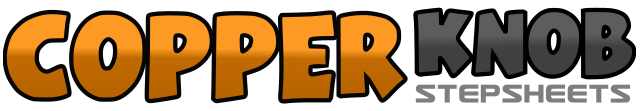 .......Count:44Wall:2Level:Intermediate.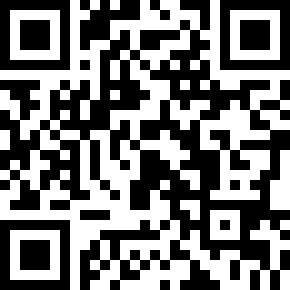 Choreographer:Peter McCreery (UK)Peter McCreery (UK)Peter McCreery (UK)Peter McCreery (UK)Peter McCreery (UK).Music:It's My Life - Bon JoviIt's My Life - Bon JoviIt's My Life - Bon JoviIt's My Life - Bon JoviIt's My Life - Bon Jovi........1Cross right foot over left2Kick left foot to left side3Cross left over right4Kick right foot to right side5-8Walk forward, right, left, right, left9-10¼ turn to right with a right toe strut11-12½ turn to right with a left toe strut13-14½ turn to right with right toe strut15-16Left toe strut forward17-18Rock step right across left, rock back on left19&20¼ turn to right, step right to right side, bring left together and step right to right side21Cross left over right22Step right to right side23Step left behind right24¼ turn to right stepping right forward25-26Step left foot forward, ½ turn to right27Step left foot forward28Rocking back onto right, turn ¼ turn to the right29&30Sailor shuffle with left foot31-32Sailor shuffle with right foot33Kick left foot forward34Touch left toe behind35-36Unwind ½ turn to left37Kick right foot forward38Touch right toe behind39-40Unwind ½ turn to right41Step left foot forward42Step right foot beside left43Roll right shoulder44Roll left shoulder